В рамках научно-методического обеспечения реализации федеральных государственных образовательных стандартов дошкольного образования (далее – ФГОС ДО)  приказываю:	1. Утвердить программу окружного практико-ориентированного семинара по теме: «Работа педагогов с детьми с ОВЗ. Опыт. Проблемы, пути их решения»  (Приложение № 1).2.  Директору  ГБОУ СОШ № 3 города Похвистнево (Козловой Л.А.) организовать проведение семинара  27 октября 2016 г. на базе СП «Детский сад Аленушка».3. Директору  ГБУ ДПО "Похвистневский РЦ" (Радаевой Г.Н.) обеспечить организационно-методическое и информационное сопровождение семинара.4. Директорам образовательных учреждений, подведомственных Северо-Восточному управлению министерства образования и науки Самарской области, обеспечить участие педагогов в семинаре.5. Контроль  за исполнением настоящего приказа возложить на начальника отдела развития образования Северо-Восточного управления министерства образования и науки Самарской области Е.А.Серову.                                                                                           Приложение № 1 к приказу     СВУ МОиНСОот  11.10.2016 г. № 253-од                                                            ПРОГРАММАокружного практико-ориентированного семинара                                 для работников дошкольного образования                                                                    «Работа педагогов с детьми с ОВЗ. Опыт. Проблемы, пути их решения»	Цель: повышение уровня профессиональной компетентности работников дошкольного образования в вопросах коррекционно-развивающего сопровождения детей с ограниченными возможностями здоровья в условиях реализации ФГОС ДО.	Дата проведения: 27 октября 2016 г.	Время проведения: 9.00 – 11.30 ч.	Место проведения: СП «Детский сад Алёнушка» ГБОУ СОШ №3 города  Похвистнево (г. Похвистнево, ул. Ново-Полевая, д. 21).	Участники семинара:  воспитатели, педагоги-психологи, учителя-логопеды, методисты, старшие воспитатели, руководители СП «Детский сад» ГБОУ СВУ МОиНСО.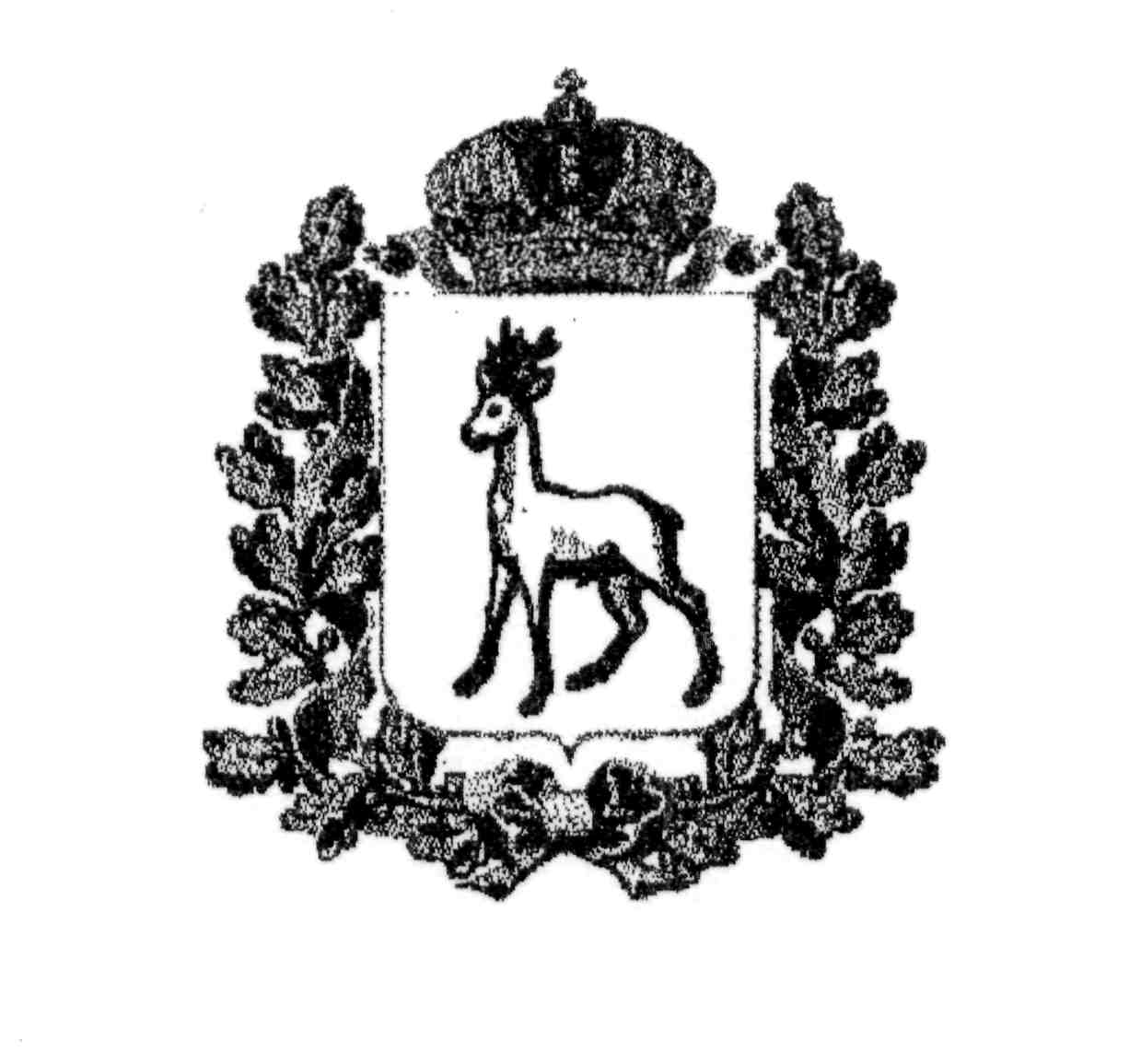 МИНИСТЕРСТВО ОБРАЗОВАНИЯ И НАУКИСАМАРСКОЙ ОБЛАСТИСЕВЕРО-ВОСТОЧНОЕ УПРАВЛЕНИЕПРИКАЗот 11 октября 2016 года  № 253-одО проведении                                                                                              окружного практико-ориентированного семинара для работников дошкольного образования РуководительСеверо-Восточного управленияА.Н. Каврын                                                       ВремяМероприятиеОтветственный9.00-9.301. Регистрация участников семинараКосогорская  Нина Владимировна, воспитатель СП «Детский сад Алёнушка» ГБОУ СОШ №3 города  Похвистнево9.00-9.302. Выставка методической литературы и наглядно-дидактических пособий по работе с детьми с ОВЗ Вакказова  Елена  Викторовна, воспитатель СП «Детский сад Алёнушка» ГБОУ СОШ №3 города  Похвистнево9.30-9.40Музыкальное приветствие участников семинараАнтонова Ольга Владимировна, музыкальный руководитель  СП «Детский сад  Алёнушка» ГБОУ СОШ №3 города  Похвистнево9.40-9.50Открытие семинараСерова Елена Анатольевна, начальник отдела развития образования СВУ МОиНСО9.50-10.00Сопровождение детей с ОВЗ дошкольного возраста в условиях реализации ФГОС ДОАлюкова Елена Васильевна, методист ГБУ ДПО «Похвистневский РЦ» 10.00-10.10Сообщение «Коррекционно-развивающее сопровождение детей с ОВЗ в условиях реализации ФГОС ДО в СП «Детский сад Алёнушка»Сапожникова Марина Ивановна, старший воспитатель СП «Детский сад Алёнушка» ГБОУ СОШ №3 города  Похвистнево10.10-10.20Презентация «Создание и реализация адаптированной образовательной программы ребенка с ОВЗ дошкольного возраста»Жучкова  Наталья Владимировна, учитель-логопед СП «Детский сад Алёнушка» ГБОУ СОШ №3 города  Похвистнево10.20-10.50Совместная НОД в подготовительной группе компенсирующей направленности для детей с ОНР «Золотая рыбка» Овчинникова  Маргарита Алексеевна,  учитель-логопед СП «Детский сад Алёнушка» ГБОУ СОШ №3 города  Похвистнево,               Гаврилина Татьяна Юрьевна, воспитатель СП «Детский сад Алёнушка» ГБОУ СОШ №3 города  Похвистнево,    Антонова Ольга Владимировна, музыкальный руководитель СП «Детский сад Алёнушка» ГБОУ СОШ №3 города  Похвистнево 10.20-10.50Индивидуальная работа воспитателя во второй половине дня «В гости к Дракоше»Игнатьева Людмила Николаевна, воспитатель СП «Детский сад Алёнушка» ГБОУ СОШ №3 города  Похвистнево10.20-10.50Подгрупповая  НОД учителя-дефектолога для детей с ЗПР (4-5 лет) «Космическое путешествие»Шунина  Людмила Анатольевна, учитель-дефектолог СП «Детский сад Алёнушка» ГБОУ СОШ №3 города  Похвистнево10.20-10.50НОД в подготовительной группе компенсирующей направленности для детей с ОНР «Из чего же, из чего же сделаны наши детишки?»Жучкова  Наталья Владимировна, учитель-логопед СП «Детский сад Алёнушка» ГБОУ СОШ №3 города  Похвистнево10.50-11.00Презентация «Создание образовательного маршрута для родителей детей с ОВЗ с использованием ИКТ»Иризбаева  Ирина Александровна,  учитель-логопед СП «Детский сад Алёнушка» ГБОУ СОШ №3 города  Похвистнево11.20-11.30Подведение итогов семинараАлюкова Е.В., методист ГБУ ДПО «Похвистневский РЦ»